Ústecký kraj – krajský úřad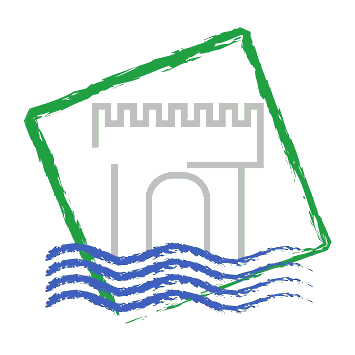 Cestovní zprávaze služební zahraniční cestyDatum cesty:26. -31.3.2014Název, cíl a důvod cesty:Účast na akci 9.Vinofest 2014 – Vršac (Srbsko), prezentace vín Ústeckého regionu společně s prezentací regionálních potravinNávštěva uskutečněna na pozvání Srbské strany dle předchozí dohody.Harmonogram cesty:Středa 26.3.20146,00 – odjezd na letiště Praha9,55 – odlet do Bělehradu11,50 – přílet do Bělehradu12,30 – 14,30 – přesun do Vršace14,30 – 15,30 – ubytování17,00 – 19,00 – přivítání a pracovní jednání s představiteli Turistické agentury Vršac, radní města Vršac pro cestovní ruch v Miléniu.Čtvrtek 27.3.201410,00 – 17,00 – Jednání s vedením státní společnosti Vršacké vinohrady, prohlídka podniku a vinicPátek 28.3.20148,00 – 10,00 – příprava prezentačního stánku na 9.Vinofestu 201410,00 – 11,00 – přijetí delegace na radnici města Vršac panem místostarostou11,00 – 12,00 – účast na slavnostním odhalení pomníku vršackého bohéma Vinka Loziče12,30 – slavnostní zahájení 9.Vinofestu 2014 v kongresovém sále hotelu Srbija13,00 – 19,00 – prezentace regionálních vín a potravin na Vinofestunávštěva a prezentace malovýrobců vín v oblasti města VršacSobota 29.3.20149,00 – 16,00 - prezentace regionálních vín a potravin na Vinofestu16,00 – 18,00 – slavnostní vyhodnocení 9.Vinofestu 2014 a předání oceněníNeděle 30.3.20143,00 – 5,00 – přesun na letiště Bělehrad6,45 – odlet do Prahy8,55 – přílet do Prahy9,30 – přesun domůPrůběh a výsledky cesty:V průběhu cesty byla vedena jednání s představiteli Turistické agentury města Vršac, vedením města, vedením státního podniku Vršacké vinohrady a malých výrobců vína na témata možné spolupráce s představením jednotlivých činností, produktů a výrobních (prezentačních) prostor. Výsledkem jsou navázané přátelské vztahy s výměnou zkušeností našich vinařů s vinaři srbskými. V obdobném duchu se v polovině dubna zúčastní delegace Srbska na výstavě Vinařské Litoměřice 2014. Dalším výsledkem bylo získání 1 zlaté medaile (Vinařství pod Sedlem Liběšice, Cuve Muškát) a 3 stříbrných medailí ( Vinařství Jan Podrábský – Svatovavřinecké 2012; Lobkowiczké zámecké vinařství Roudnice nad Labem, Modrý Portugal 2012; České Vinařství Chrámce, Müller Thürgau 2013)Spolucestující:2 x Hospodářská komora Ústeckého kraje, 2 x Cech vinařů ČR – oba z LitoměřicNáklady na cestu hrazeny z:Z rozpočtu ÚK a Srbské stranyZpracoval:Ing.Mgr.Jaroslav PikalDatum:2.4.2014